УКРАЇНАВОЛОДИМИР-ВОЛИНСЬКА  МІСЬКА РАДА  ВОЛИНСЬКОЇ  ОБЛАСТІСЬОМЕ СКЛИКАННЯРІШЕННЯ 24.04.2019 р. №32/10           м. Володимир-Волинський Про  розробку  «Програми   сприяння по  створенню   ОСББ   в  м.  Володимир- Волинському»    Відповідно до  статті  25   Закону  України  « Про місцеве самоврядування»,  міська рада ВИРІШИЛА :1.     Розробити   « Програму     сприяння  по  створенню   ОСББ   в    м.  Володимир- Волинському»  першому  заступнику міського голови          Матвійчуку Я.А.2.  Відповідну    Програму  затвердити  на сесії депутатів Володимир-Волинської міської ради .3 . Контроль за виконанням  цього рішення покласти  на постійні комісії з питань містобудування, землевпорядкування та житлово-комунального господарства  ( Цаль-Цалко Г.А.) ,   бюджету, фінансів, соціально-економічного  розвитку, підприємництва та регуляторної діяльності ( Коба С.А ) та комісії з питань законності , правопорядку, регламенту, депутатської діяльності та зв’язків з   громадськими організаціями і  об’єднаннями  громадян ( Тимосевич О.О.) .   Міський   голова                                                                            П.Д.Саганюк Жук  23684 Пояснююча  записка  до проекту  рішення   Володимир-Волинської міської ради   «  Про     розробку  Програми по   створенню ОСББ  в місті Володимир-Волинському» 	   Закон  України « Про  особливості здійснення права власності у багатоповерховому будинку » передбачає таку форму  управління   як  ОСББ. В місті Володимир-Волинському  на даний час спостерігається дуже низький  відсоток  ОСББ порівняно з іншими  містами  України .       Такий  стан по ОСББ в місті , на мою думку, зумовлений   незадовільним технічного станом будівель та інженерних мереж будинків  і  тим,  що для вирішення цих питань необхідні значні кошти .           Мешканці будинків не мають  фінансової можливості самостійно вирішувати  ці проблеми, які  накопичувалися на  протязі багатьох років.      Крім того, виділення коштів з місцевого бюджету на протязі останніх років  сприяло створення ситуації , коли  на ремонт та облаштування прилеглої території окремих  будинків  виділялись  дуже значні  кошти  , в той  же час    на інших   будинках  навіть не встановлені  засоби обліку теплової  енергії , а на деяких  будинках навіть при встановлені  вузлів обліку   не  виконано  обсяг  робіт  , що передбачений  проектно-кошторисною документацією та не передбачено встановлення пристроїв для ефективного  регулювання подачі теплової енергії на будинки.        В Програмі  слід би можна передбачити початкову фінансову підтримку для новостворених ОСББ ,  надання юридичної та іншої дороги населенню по питаннях , що зв’язаною з діяльністю ОСББ.     Розроблення  Програми  сприяння  створення ОСББ , на мою думку, сприяло прискорення  процесу  створення нових ОСББ  та  дало б можливість  вирівняти  фінансові  стартові умови для функціонування   цих новостворених ОСББ  в  місті.Депутат     Жук Я.І.                                                                     29.01.2019  р.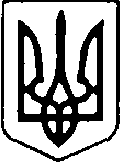 